Part 1 should be kept up to date and regularly reviewed by the Care Home / Carer and Social Worker>>>>>>>>>>>>>>>>>>>>>>>>>>>>>>>>>>>>>>>>>>>>>>>>>>>>>>>>>>>>>>>>>>>>>>>>>>>>>>>>>>>>>>>>>>>>>>>>>>>>>>>>>>>>>>>>>>>>>>>>>>>>>>>>>>>>>>>>>>>>>>>>>>>>>>>>>>>>>>>>>>>>>>>>>>>>>>>>>>>>>>>>>>>>>>>>>>>>>>>>>>>>>>>>>>>>>>>>>>>>>>>>>>>>>>>>>>>>>>>>>>>>>>>>>>>>>>>>>>>>>>>>>>>>>>>>>>>>>>>>>>>>>>>>>>>>>>>>>>>>>>>>>>>>>>>>>>>>>>>>>>>>>>>>>>>>>>>>>>>>>>>>>>>>>>>>>>>>>>>>>>>>>>>>>>>>>>>>>>>>>>>>>>>>>>>>>>>>>>>>>>>>>>>>>>>>>>>>>>>>>>>>>>>>>>>>>>>>>>>>>>>>>>>>>>>>>>>>>>>>>>>>>>>>>>>>>>>>>>>>>>>>>>>>>>>>>>>>>>>>>>>>>>>>>>>>>>>>>>>>>>>>>>>>>>>>>>>>>>>>>>>>>>>>>>>>>>>>>>>>>>>>>>>>>>>>>>>>>>>>>>>>>>>>>>>>>>>>>>>>>>>>>>>>>>>>>>>>>>>>>>>>>>>>>>>>>>>>>>>>>>>>>>>>>>>>>>>>>>>>>>>>>>>>>>>>>>>>>>>>>>>>>>>>>>>>>>>>>>>>>>>>>>>>>>>>>>>>>>>>>>>>>>>>>>>>>>>>>>>>>>>>>>>>>>>>>>>>>>>>>>>>>>>>>>>>>>>>>>>>>>>>>>>>>>>>>>>>>>>>>>>>>>>>>>>>>>>>>>>>Information regarding associates and contacts to locate the young person.List should be reviewed regularly by the children’s home in conjunction with Social Worker.Part 2>>>>>>>>>>>>>>>>>>>>>>>>>>>>>>>>>>>>>>>>>>>>>>>>>>>>>>>>>>>>>>>>>>>>>>>>>>>>>>>>>>>>>>>>>>>>>>>>>>>>>>>>>>>>>>>>>>>>>>>>>>>>>>>>>>>>>>>>>>>>>>>>>>>>>>>>>>>>>>>>>>>>>>>>>>>>>>>>>>>>>>>>>>>>>>>>>>>>>>>>>>>>>>>>>>>>>>>>>>>>>>>>>>>>>>>>>>>>>>>>>>>>>>CURRENT RISKS>>>>>>>>>>>>>>>>>>>>>>>>>>>>>>>>>>>>>>>>>>>>>>>>>>>>>>>>>>>>>>>>>>>>>>>>>>>>>>>>>>>>>>>>>>>>>>>>>>>>>>>>>>>>>>>>>>>>>>>>>>>>>>>>>>>>>>>>>>>>>>>>>>>>>>>>>>>>>>>>>>>>>>>>>>>>>>>>>>>>>>>>>>>>>>>>>>>>>>>>>>>>>>>>>>>>>>>>>>>>>>>>>>>>>>>>>>>>>>>>>>>>>>GuidanceBOTH parts of this form should be updated and kept in an electronic format.Call 101 to report the missing episodes / 999 only for emergency. Inform the call handler that Philomena Protocol risk assessment document has been completed and send to contactmanagement@cleveland.pnn.police.uk.Please update control room regularly with enquires conducted.Should the Missing YP be found, inform police as soon as practicable.Please contact the VEMT problem solving team for further advice.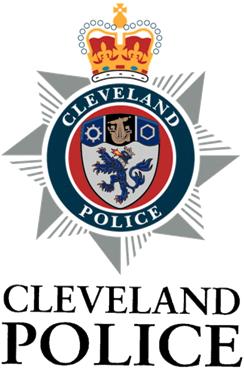 There may be important pieces of information that you are able to provide the police in the event that the person you are caring for has gone missing. Try and have several copies of recent close-up photographs of the person, this may help the police when they are searching for them.There may be important pieces of information that you are able to provide the police in the event that the person you are caring for has gone missing. Try and have several copies of recent close-up photographs of the person, this may help the police when they are searching for them.There may be important pieces of information that you are able to provide the police in the event that the person you are caring for has gone missing. Try and have several copies of recent close-up photographs of the person, this may help the police when they are searching for them.There may be important pieces of information that you are able to provide the police in the event that the person you are caring for has gone missing. Try and have several copies of recent close-up photographs of the person, this may help the police when they are searching for them.This form is interactive and must be completed electronically. Upon completion, it must be stored as an electronic version. It should be updated regularly electronically and part two fully completed following a missing report. This form should only ever be printed on the request of a representative of Cleveland Police, following the young person being reported missing.This form is interactive and must be completed electronically. Upon completion, it must be stored as an electronic version. It should be updated regularly electronically and part two fully completed following a missing report. This form should only ever be printed on the request of a representative of Cleveland Police, following the young person being reported missing.This form is interactive and must be completed electronically. Upon completion, it must be stored as an electronic version. It should be updated regularly electronically and part two fully completed following a missing report. This form should only ever be printed on the request of a representative of Cleveland Police, following the young person being reported missing.This form is interactive and must be completed electronically. Upon completion, it must be stored as an electronic version. It should be updated regularly electronically and part two fully completed following a missing report. This form should only ever be printed on the request of a representative of Cleveland Police, following the young person being reported missing.Part 1 – To be completed when it has been identified the individual is at risk of going missingPart 1 – To be completed when it has been identified the individual is at risk of going missingPart 1 – To be completed when it has been identified the individual is at risk of going missingPart 1 – To be completed when it has been identified the individual is at risk of going missingLCS / Social Care Ref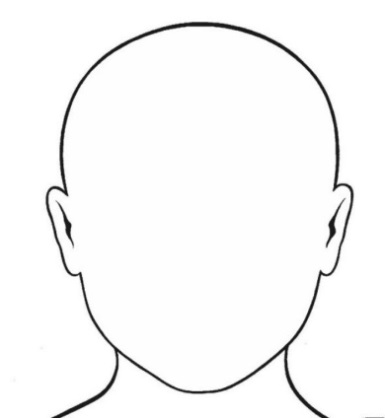 Name in FullPrevious NameDate of Birth EthnicityMale / Female Current Address (placement)Post Code Details of Care OrderSocial Worker Name and Contact DetailsProfessionals working with ChildVEMT  Yes/ No and date accepted to VEMTProvide Evidence and the date of the CSE / CCE incident / evidence to support riskPrevious Self Harm or suicide attempts – Yes/NoSummary with dates to support risk Previous Addresses1Previous Addresses2Previous Addresses3School / Educational Establishment attended 1Current:School / Educational Establishment attended 2School / Educational Establishment attended 3Previous Missing From Home SummaryPrevious Locations Found Any Significant dates (examples Birthdays of parents / Deaths Significant places of InterestHabitsHobbiesGP Name and AddressHealth ConditionsMedication RequiredGeneral DescriptionHeightWeightBuildHair ColourEye ColourJewelleryGeneral AppearanceDistinguishing Features(e.g. Scars / Tattoos)More detail of distinguishing Features – Tattoos / birth marks / piercings.More detail of distinguishing Features – Tattoos / birth marks / piercings.Has person got access to moneyYes / NoIf So, How Much£Has person got a bank accountHave you got access to this account (If Not who has)Yes/NoName of BankSort CodeAccount NumberDo you hold the password for this accountYes/No Password:Has person got a mobile phoneHas person got a mobile phoneYes / NoIf So, How Many1NumberNetwork1MakeModel1IEMI NumberMac Address2NumberNetwork2MakeModel2IEMI NumberMac Address3NumberNetwork3MakeModel3IEMI NumberMac AddressHas person got a social Media AccountHas person got a social Media AccountYes / NoIf So, How Many1Platform: Facebook, Instagram etc.Comments:Name used by person for this platform2Platform:Comments:Name used by person for this platform3Platform:Comments:Name used by person for this platform4Platform:Comments:Name used by person for this platformSocial Media activity: Who will they keep in contact with and on which platform?Social Media activity: Who will they keep in contact with and on which platform?Social Media activity: Who will they keep in contact with and on which platform?Social Media activity: Who will they keep in contact with and on which platform?Social Media activity: Who will they keep in contact with and on which platform?AssociationsAssociationsAssociationsAssociationsAssociationsAssociationsNameAddressAssociationMobile / Telephone / contact detailsAssociated Risks1234567891011121314151617181920PART 2 - To be completed when the person goes missing.PART 2 - To be completed when the person goes missing.Description of what the person was last seen wearing. Include clothing colour, designer, labels / brandsDescription of what the person was last seen wearing. Include clothing colour, designer, labels / brandsShirt/SweaterTrousers/SkirtOuterwear, e.g. coat, jacketHeadwearGlovesScarfFootwearJewellery e.g.  watch, rings, earringsOtherTime and date last seen and by who.Location last seenCircumstances of missing episode (e.g. argument with staff/peers, gone to meet friends, has not returned home etc.)Steps taken to contact / trace young personSteps taken to contact / trace young personBedroom searched Yes / NoAll rooms in home address searched Yes / NoGrounds/area around house searchedYes / NoAttempts made to contact Young Person (Time dates and method – e.g. 23:00 rang mobile 07************ - No answer, voicemail left or text sent)Contacted friends / family (give details)Frequented areas  checked (give details)Other methods to trace and ensure YP is safe (give details)Current Warning markers/informationPlease provide evidence to support each risk                                                                                             Suicidal Self-HarmDepressedConfusedAlcohol  Drugs (identify Personal use or dealing and type of drug)ViolentDoLs StatusVEMT Marker Child Sexual ExploitationChild Criminal ExploitationCounty LinesWEAPONS (describe what)Other (describe)Persons posing a risk TO the Missing YP (include age and address where known)Please provide evidence to support.                                                                                             Risk posed BY the Missing YP To the following (include age and address where known)Please provide evidence to support                                                                                              List of on-going actions to be undertaken by reporting person/organisatione.g. Missing YP to be contacted by telephone every hour/ List of address to be visitedPlease provide time date and staff assigned with conducting enquiries.                                                                                              